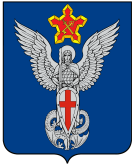 Ерзовская городская ДумаГородищенского муниципального районаВолгоградской области403010, Волгоградская область, Городищенский район, р.п. Ерзовка, ул. Мелиоративная 2,            тел/факс: (84468) 4-79-15РЕШЕНИЕОт 17 апреля 2014 года                                 № 4/1Об отчете главы Ерзовского городского поселения о деятельности администрации Ерзовского городского поселения за 2013 годЗаслушав отчет главы Ерзовского городского поселения о деятельности администрации Ерзовского городского поселения за 2013 год, Ерзовская городская Дума РЕШИЛА:1. Признать удовлетворительной работу администрации Ерзовского городского поселения за 2013 год.Председатель Ерзовскойгородской Думы                                                                                                   Ю.М. ПорохняИ.о. главы Ерзовскогогородского поселения                                                                                          Ю.В. Тимохин